Дисциплина Горячая обработка и упрочняющие технологии Практическая работа № 2ВЫБОР СПЛАВА ДЛЯ ЗАГОТОВКИГруппа УМ-20, УМ-20кДата проведения занятия 20/06/22, срок сдачи по расписаниюПреподаватель Л.П. МишлановаЦель работы: познакомиться с методом выбора сплава заготовкиТеоретические положенияЗаготовками для изготовления деталей механизмов могут служить:Отливки, полученные различными методами, применяются для изготовления деталей сложной формы из чугуна, цветных металлов и пециальной литьевой стали (к обозначению марки стали добавляется индекс Л). Методами литья в заготовке могут быть получены отверстия различной формы. Заготовки-отливки характеризуются повышенной шероховатостью поверхности, повышенной твёрдостью поверхностного слоя (корки), большими величинами припусков на обработку и высокой стоимостью; поковки, применяются для изготовления деталей из пластических металлов менее сложной, чем у отливок, конфигурации, но имеющих большие перепады размеров (например — диаметров). Методами ковки отверстия, как правило, не получают. Исключение составляют случаи, когда получение отверстия другими способами экономически нецелесообразно.Заготовки-поковки характеризуются меньшей, чем у отливок шероховатостью поверхности, но большей волнистостью; повышенной твёрдостью поверхностного слоя (корки), большими величинами припусков на обработку и невысокой стоимостью;Штамповки применяются для изготовления деталей из пластических металлов более сложной, чем у отливок, конфигурации. При штамповке возможно получение отверстий любой формы и конфигурации. Заготовка-штамповка отличается малой шероховатостью поверхности, высокой точностью, малыми значениями припусков на обработку и самой высокой стоимостью. Заготовки-штамповки применяют в тех случаях, когда имеются поверхности, которые невозможно обработать механически, но требуется их высокое качество;Сортовой прокат. Его основное достоинство — дешевизна. Он изготавливается из стали и цветных металлов в виде прутков с различной формой поперечного сечения (круг, квадрат, шестигранник, труба, угольник, тавр и т. п.). Заготовки из проката нашли самое широкое применение благодаря своей простоте и дешевизне. Существенным недостатком является низкий коэффициент использования материала. Самым первым критерием при выборе типа заготовки служит материал из которого изготавливается деталь:сталь - прокат, поковка, штамповка, реже - отливка;чугун - различные способы литья;цв. металлы - прокат, отливка, реже - штамповка.Вторым критерием являются технологические возможности каждого из типов:для деталей простой формы предпочтителен прокат; для деталей средних и крупных размеров простой формы с большими перепадами размеров - поковка; менее предпочтительны, из-за высокой стоимости, отливка или штамповка; для деталей сложной формы - отливка или штамповка.Содержание работыОпределить по назначению детали сплав, из которого она должна быть изготовлена и метод ее полученияПорядок выполнения работыВыбор типа заготовки по данным критериям является приблизительным. Им может удовлетворять сразу несколько вариантов заготовок. Например — фланец (см. рис.).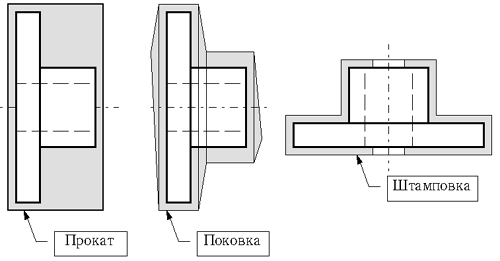 Выбор металлического сплава для формирования заготовки зависит от назначения изделия и типа станка, для которого они предназначены. Важно, чтобы готовая деталь обладала заданной прочностью и жесткостью, а также – демонстрировала требуемую износостойкость. Так, для шпинделей под опоры скольжения выпускаются заготовки из конструкционной стали 45с. При изготовлении шпинделей, к которым предъявляют более строгие требования качества, используют сплав 40Х и 40ХН, а также – сплав 20Х. Закалка и отпуск, которым подвергают деталь в процессе изготовления, позволяют получить изделие с высокой степенью твердости поверхности и опорных шеек. Если необходимо изготовить нагруженный шпиндель, целесообразнее использовать так называемую марганцовистую сталь 50Г2, а для деталей особой точности – сталь марок 12ХН3 и 35ХМЮА, при условии азотирования заготовок в процессе обработки. Шпиндели для токарных станков и тяжелого оборудования могут быть изготовлены из высокопрочных марок магниевого чугуна, а также – из сплавов СЧ 15 и CЧ 21.Практическое занятие предусматривает обосновать выбор металла для изготовления заданной детали и выбор вида и режима термической и химико-термической обработки, которая обеспечит надежность детали в условиях эксплуатации, указанных в каждой задаче.Для решения задачи необходимо прежде всего определить материал, обладающий свойствами, близкими к требуемым. Для этой цели рекомендуется ознакомиться с классификацией, составом и назначением основных материалов, используемых в технике.Если для улучшения свойств выбранного материала нужны термическая или химико-термическая обработка, то необходимо указать их режимы, получаемую структуру и свойства. При рекомендации режимов обработки необходимо также указать наиболее экономичные и производительные способы. Например, для деталей, изготовляемых в больших количествах, — обработку с индукционным нагревом, газовую цементацию и др.; для деталей, работающих в условиях переменных нагрузок, например, для валов, зубчатых колес многих типов, необходимо рекомендовать обработку, повышающую предел выносливости (в зависимости от рекомендуемой стали к ним относятся цементация, цианирование, азотирование, закалка с индукционным нагревом, обработка дробью).При решении задач рекомендуется использовать учебные пособия, ГОСТы, справочники.В помощь при выполнении практического занятия приведено подробное решение одной типовой задачи.Задачи по выбору сплавов и режимов термической обработки в зависимости от условий работы деталей и конструкций.Выберите марку сплава для изготовления этих деталей1.Завод изготовляет коленчатые валы диаметром 35 мм; сталь в готовом изделии должна иметь предел прочности не ниже 750 МПа и ударную вязкость не ниже 50 МПа. Кроме того, вал должен обладать повышенной износостойкостью не по всей поверхности, а только в шейках, т. е. в участках, сопряженных с подшипниками и работающих на истирание.Подберите марку стали, рекомендуйте режим термической обработки всего вала для получения заданных свойств и режим последующей термической обработки, повышающей твердость только в отдельных участках поверхности вала.Приведите структуру и твердость стали в поверхностном слое шейки вала и структуру и механические свойства в остальных участках.2.Стаканы цилиндров мощных двигателей внутреннего сгорания должны обладать высоким сопротивлением износу на поверхности. Для повышения износостойкости применяют азотирование.Подберите сталь, пригодную для азотирования, приведите химический состав, рекомендуйте режим термической обработки и режим азотирования. Укажите твердость поверхностного слоя и механические свойства низлежащих слоев в готовом изделии.3.Станкостроительный завод изготовляет шпиндели токарных станков. Шпиндели работают с большой скоростью в условиях повышенного износа, поэтому твердость в поверхностном слое должна быть HRC 58—62.Подберите сталь для изготовления шпинделя, рекомендуйте режим термообработки, обеспечивающий получение заданной твердости в поверхностном слое. Укажите структуру стали в поверхностных слоях и в сердцевине шпинделя, механические свойства сердцевины после окончательной термической обработки.4.Червяк редукторов диаметром 35 мм можно изготовить из цементируемой и нецементируемой стали. Предел прочности в сердцевине детали должен быть 580—686 МПа.Выберите марку цементируемой и нецементируемой углеродистой качественной стали. Обоснуйте, в каких случаях целесообразно применять цементируемую и в каких случаях — нецементируемую сталь.Укажите химический состав, рекомендуемый режим химико-термической и термической обработки и сопоставьте механические свойства стали обоих типов в готовом изделии.5.Палец шарнира диаметром 30 мм работает на изгиб и срез и должен обладать высокой износостойкостью на поверхности и высокой вязкостью в сердцевине.Подберите углеродистую сталь, укажите ее состав и марку, рекомендуйте режим химико-термической и термической обработки, укажите структуру, механические свойства в сердцевине и твердость на поверхности после окончательной обработки. Укажите желаемую толщину твердого поверхностного слоя.6.Выберите марку стали для изготовления топоров. Лезвие топора не должно сминаться или выкрашиваться в процессе работы; поэтому оно должно иметь твердость в пределах HRC 50—55 на высоту не более 30—40 мм; остальная часть топора не подвергается закалке и имеет более низкую твердость.Укажите химический состав стали, режим термической обработки, обеспечивающий указанную твердость, а также способ закалки, позволяющий получить эту твердость только на лезвии топора.7.Выберите марку стали для изготовления продольных пил по дереву и укажите режим термической обработки, микроструктуру и твердость готовой пилы.Режимы термической обработки выберите таким образом, чтобы предупредить деформацию пилы при закалке и отпуске, а также обеспечить получение в стали высоких упругих свойств после отпуска (пила должна спружинить»).8.Автосцепки вагонов на железнодорожном транспорте изготавливаются литыми. Для повышения механических свойств отливки подвергают термической обработке.Выберите марку стали и обоснуйте термическую обработку, если предел прочности должен быть не ниже 343 МПа.Укажите структуру и механические свойства стали после литья и после термической обработки.9.Завод изготовляет зубчатые колеса диаметром 60 мм и высотой 80 мм. Предел текучести должен быть не ниже 530—540 МПа.Выберите сталь для изготовления зубчатых колес и приведите состав и марку, учитывая технологические особенности термической обработки и необходимость предотвратить деформацию и образование трещин при закалке.Рекомендуйте режим термической обработки и укажите механические свойства в готовом состоянии.10.Многие измерительные инструменты плоской формы (шаблоны, линейки, штангенциркули) изготовляют из листовой стали; они должны обладать высокой износостойкостью в рабочих кромках. Приведите режимы обработки, обеспечивающей получение этих свойств, если инструменты изготовляют большими партиями из Сталей 15 и 20.Отчет о работеОтчет о работе должен содержать:Название, цель, содержание работы.Заполненную таблицуТаблица:Критерии оценки за практическую работу:«Отлично» - Показал полное знание технологии выполнения задания. Продемонстрировал умение применять теоретические знания/правила выполнения/технологию при выполнении задания.Уверенно выполнил действия согласно условию задания.«Хорошо» - Задание в целом выполнил, но допустил неточности.Показал знание технологии/алгоритма выполнения задания, но недостаточно уверенно применил их на практике. Выполнил норматив на положительную оценку. «Удовлетворительно» - Показал знание общих положений, задание выполнил с ошибками. Задание выполнил на положительную оценку, но превысил время, отведенное на выполнение задания. «Неудовлетворительно» - Не выполнил задание.Не продемонстрировал умения самостоятельного выполнения задания.Не знает технологию/алгоритм выполнения задания.Не выполнил норматив на положительную оценку.Учебно-методическое и информационное обеспечение:. Основные источники:Справочник по конструкционным материалам.  Под ред. Арзамасова Б.Н. – М.: МГТУ им. Баумана, 2005Технология металлов и конструкционные материалы. Учеб. для СПО. Под ред.Кузмина Б.А.-М.Машиностроение,1989.Челноков Н. М. Технология горячей обработки материалов. Учебник для техникумов.-М.В.Ш.,1981.Дополнительные источники:Жадан В.Т., Полухин П.И., Нестеров А.Ф. и др. Материаловедение и технология материалов. М.:  Металлургия,  1994.Косилова А.Г. Справочник технолога машиностроителя в 2-х томах М.:  Машиностроение, 1986.Сорокин В.Г., Вяткин С.А. и др. Марочник сталей и сплавов. М.: Машиностроение,  1989.Фатеева Н.К., Бодров О.Н., Клепиков В.В., Семичастный Ю.А.    Производство заготовок в машиностроении, М.:  Машиностроение,     1996. информационно-справочные и поисковые системыhttp://www.lib-bkm.ru/ - "Библиотека машиностроителя". Для ознакомительного использования доступны ссылки на техническую, учебную и справочную литературу.Электронный ресурс «Единое окно доступа к образовательным ресурсам» Форма доступа: http://window.edu.ru/http://proekt-service.com/detali_mashin._tehnicheskaya_mehaniэлектронные плакаты,№детальМарка сплаваВид термообработкиРежим ТО1Коленвал2Стакан цилиндра3Шпиндель токарного станка4Червяк редукторов5Палец шарнира6Топор 7Пилы по дереву8Автосцепки вагонов9Зубчатое колесо10Измерительные инструменты